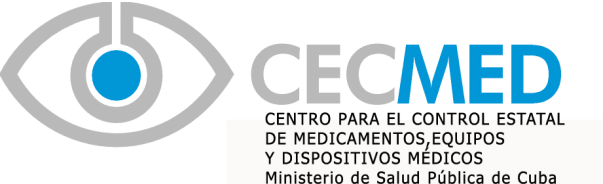 Nombre del Producto:_______________________________________________________Forma Farmacéutica:______________________________________________________________ Titular: ___________________________________________________________________________   Fabricante:____________________________________________________Reg. No.___________________ Fecha inscripción:________________ Vigente Hasta:_________________Producto Nacional: 	 Producto de importación: El solicitante de  del Registro Sanitario está obligado a entregar la documentación que se establece en los requisitos vigentes y DECLARA que la información anteriormente descrita es verídica y coincide exactamente con la adjuntada.Observaciones:FORMULARIO PARA LAS SOLICITUDES DE RENOVACIÓN DELREGISTRO SANITARIO DE MEDICAMENTOS HOMEOPÁTICOS DE USO HUMANORRMHPARA USO EXCLUSIVO DEL CECMEDPARA USO EXCLUSIVO DEL CECMEDFecha de recepción:Fecha de evaluación:Evaluador:Dictamen:No. De entrada:Fecha de entrada:DOCUMENTACION DEL EXPEDIENTESolicitanteSolicitanteSolicitanteSolicitanteSupervisadoCECMEDSupervisadoCECMEDSupervisadoCECMEDSiSiNoNPSiNoNP I. INFORMACIÓN ADMINISTRATIVA Y LEGAL: I. INFORMACIÓN ADMINISTRATIVA Y LEGAL: I. INFORMACIÓN ADMINISTRATIVA Y LEGAL: I. INFORMACIÓN ADMINISTRATIVA Y LEGAL: I. INFORMACIÓN ADMINISTRATIVA Y LEGAL: I. INFORMACIÓN ADMINISTRATIVA Y LEGAL: I. INFORMACIÓN ADMINISTRATIVA Y LEGAL: I. INFORMACIÓN ADMINISTRATIVA Y LEGAL: 1. Índice:Documentación legal:Documentación legal:Documentación legal:Documentación legal:Documentación legal:Documentación legal:Documentación legal:Documentación legal:Certificado de Cumplimiento de  de Fabricación (BPF) emitido por las Autoridades competentes del país de origen y oficializado por  correspondiente, en los casos en que no se declare en el CPF.Certificado del Registro de Marca en Cuba para los productos con nombres que no sean genéricos o denominaciones comunes internacionales, en caso de que haya vencido el anteriormente entregado.Muestras por duplicado de todos los materiales de envase impresos, que se encuentren en uso.Certificado de análisis del fabricante original del producto terminado.Certificado de análisis del fabricante original del producto terminado.Certificado de análisis del fabricante original del producto terminado.Certificado de análisis del fabricante original del producto terminado.Certificado de análisis del fabricante original del producto terminado.Certificado de análisis del fabricante original del producto terminado.Certificado de análisis del fabricante original del producto terminado.Certificado de análisis del fabricante original del producto terminado.Estudios de estabilidad del producto terminado Estudios de estabilidad del producto terminado Estudios de estabilidad del producto terminado Estudios de estabilidad del producto terminado Estudios de estabilidad del producto terminado Estudios de estabilidad del producto terminado Estudios de estabilidad del producto terminado Estudios de estabilidad del producto terminado Presenta estudios de vida de estante (a largo plazo) exclusivamente, realizados con lotes industriales y en las condiciones de almacenamiento y sistema envase/cierre aprobados, en los siguientes casos:Presenta estudios de vida de estante (a largo plazo) exclusivamente, realizados con lotes industriales y en las condiciones de almacenamiento y sistema envase/cierre aprobados, en los siguientes casos:Presenta estudios de vida de estante (a largo plazo) exclusivamente, realizados con lotes industriales y en las condiciones de almacenamiento y sistema envase/cierre aprobados, en los siguientes casos:Presenta estudios de vida de estante (a largo plazo) exclusivamente, realizados con lotes industriales y en las condiciones de almacenamiento y sistema envase/cierre aprobados, en los siguientes casos:Presenta estudios de vida de estante (a largo plazo) exclusivamente, realizados con lotes industriales y en las condiciones de almacenamiento y sistema envase/cierre aprobados, en los siguientes casos:Presenta estudios de vida de estante (a largo plazo) exclusivamente, realizados con lotes industriales y en las condiciones de almacenamiento y sistema envase/cierre aprobados, en los siguientes casos:Presenta estudios de vida de estante (a largo plazo) exclusivamente, realizados con lotes industriales y en las condiciones de almacenamiento y sistema envase/cierre aprobados, en los siguientes casos:Presenta estudios de vida de estante (a largo plazo) exclusivamente, realizados con lotes industriales y en las condiciones de almacenamiento y sistema envase/cierre aprobados, en los siguientes casos:Confirmar o ampliar el período de validez provisional aprobado en el Registro, cuando los resultados de los estudios de estabilidad acelerado y de vida de estante presentados para la inscripción, fueron obtenidos con lotes pilotos. Confirmar o ampliar el período de validez provisional aprobado en el Registro, cuando los resultados de los estudios de estabilidad acelerado y de vida de estante presentados para la inscripción, fueron obtenidos con lotes pilotos. Confirmar o ampliar el período de validez provisional aprobado en el Registro, cuando los resultados del estudio de vida de estante no cubrían dicho período. Confirmar o ampliar el período de validez provisional aprobado en el Registro, cuando los resultados del estudio de vida de estante no cubrían dicho período. Ampliar el período de validez aprobado en el Registro, cuando los resultados de los estudios de estabilidad acelerado y de vida de estante presentados para la inscripción fueron realizados con lotes industriales.Ampliar el período de validez aprobado en el Registro, cuando los resultados de los estudios de estabilidad acelerado y de vida de estante presentados para la inscripción fueron realizados con lotes industriales.Presenta resultados de la comprobación del cumplimiento de las especificaciones de calidad dentro del período de validez aprobado, obtenidos mediante el correspondiente programa de estudios de estabilidad en cursos (ongoing).Presenta resultados de la comprobación del cumplimiento de las especificaciones de calidad dentro del período de validez aprobado, obtenidos mediante el correspondiente programa de estudios de estabilidad en cursos (ongoing).III. INFORMACIÓN DE SEGURIDAD Y EFICACIAIII. INFORMACIÓN DE SEGURIDAD Y EFICACIAIII. INFORMACIÓN DE SEGURIDAD Y EFICACIAIII. INFORMACIÓN DE SEGURIDAD Y EFICACIAIII. INFORMACIÓN DE SEGURIDAD Y EFICACIAIII. INFORMACIÓN DE SEGURIDAD Y EFICACIAIII. INFORMACIÓN DE SEGURIDAD Y EFICACIAIII. INFORMACIÓN DE SEGURIDAD Y EFICACIASe presentará el informe periódico de seguridad, en forma abreviada IPS, de acuerdo a lo establecido en los "Requisitos para la presentación de Informes Periódicos de Seguridad de Medicamentos", vigentes. Se presentará el informe periódico de seguridad, en forma abreviada IPS, de acuerdo a lo establecido en los "Requisitos para la presentación de Informes Periódicos de Seguridad de Medicamentos", vigentes. Se presentarán resultados del estudio de vigilancia activa post-comercialización, en caso de estar sometido a un estudio de este tipo. Se presentarán resultados del estudio de vigilancia activa post-comercialización, en caso de estar sometido a un estudio de este tipo. Información sobre retiro de lotes en el mercado, reportes de fallas eficacia clínica y cualquier otro evento representativo de riesgo para la salud del paciente. Información sobre retiro de lotes en el mercado, reportes de fallas eficacia clínica y cualquier otro evento representativo de riesgo para la salud del paciente. Información para elaborar el RCP, de acuerdo a lo establecido en la regulación vigente. (en caso que la información del aprobado y vigente se modifique).Esta información debe presentarse en formato electrónico y utilizar un procesador de texto que pueda ser modificado.Información para elaborar el RCP, de acuerdo a lo establecido en la regulación vigente. (en caso que la información del aprobado y vigente se modifique).Esta información debe presentarse en formato electrónico y utilizar un procesador de texto que pueda ser modificado.En caso de que se hayan realizado modificaciones en el producto registrado, deberá presentarse toda la información que avale los cambios.En caso de que se hayan realizado modificaciones en el producto registrado, deberá presentarse toda la información que avale los cambios.En caso de que se hayan realizado modificaciones en el producto registrado, deberá presentarse toda la información que avale los cambios.En caso de que se hayan realizado modificaciones en el producto registrado, deberá presentarse toda la información que avale los cambios.En caso de que se hayan realizado modificaciones en el producto registrado, deberá presentarse toda la información que avale los cambios.En caso de que se hayan realizado modificaciones en el producto registrado, deberá presentarse toda la información que avale los cambios.En caso de que se hayan realizado modificaciones en el producto registrado, deberá presentarse toda la información que avale los cambios.En caso de que se hayan realizado modificaciones en el producto registrado, deberá presentarse toda la información que avale los cambios.SolicitanteResponsable:Firma:SolicitanteDirección y teléfono:Dirección y teléfono: